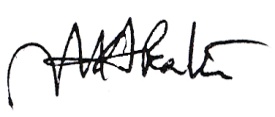 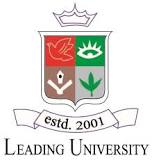 A SERIES OF SEMINARS ON RESEARCH METHODOLOGYSecond Series of Seminars: Framework Development and Research ObjectivesA SERIES OF SEMINARS ON RESEARCH METHODOLOGYSecond Series of Seminars: Framework Development and Research ObjectivesA SERIES OF SEMINARS ON RESEARCH METHODOLOGYSecond Series of Seminars: Framework Development and Research ObjectivesSEMINAR INFODate: 29th September 2016 (Thursday)Time: 2:15pm-3:45pmVenue: Hall Room, Surma Tower, LUSEMINAR INFODate: 29th September 2016 (Thursday)Time: 2:15pm-3:45pmVenue: Hall Room, Surma Tower, LUSYNOPSISThis series of seminars on Research Methodology is designed to help the participants for understanding and carrying out research methods via pull down menus. At these seminars, there will be a review of basic research methodology in terms of both qualitative and quantitative approaches in various fields and sub fields of business, science, social sciences and engineering. It aims to increase research ability and establish a research culture and environment for the faculty members and officers of Leading University. This seminar will provide an excellent opportunity for exchange of ideas and information among researchers, academicians and practitioners. At the end of each seminar, the participants can ask questions about their own ideas on research.SYNOPSISThis series of seminars on Research Methodology is designed to help the participants for understanding and carrying out research methods via pull down menus. At these seminars, there will be a review of basic research methodology in terms of both qualitative and quantitative approaches in various fields and sub fields of business, science, social sciences and engineering. It aims to increase research ability and establish a research culture and environment for the faculty members and officers of Leading University. This seminar will provide an excellent opportunity for exchange of ideas and information among researchers, academicians and practitioners. At the end of each seminar, the participants can ask questions about their own ideas on research.WHO SHOULD ATTENDAcademiciansResearchersAnyone who wants to be an independent researcherWHO SHOULD ATTENDAcademiciansResearchersAnyone who wants to be an independent researcherSYNOPSISThis series of seminars on Research Methodology is designed to help the participants for understanding and carrying out research methods via pull down menus. At these seminars, there will be a review of basic research methodology in terms of both qualitative and quantitative approaches in various fields and sub fields of business, science, social sciences and engineering. It aims to increase research ability and establish a research culture and environment for the faculty members and officers of Leading University. This seminar will provide an excellent opportunity for exchange of ideas and information among researchers, academicians and practitioners. At the end of each seminar, the participants can ask questions about their own ideas on research.SYNOPSISThis series of seminars on Research Methodology is designed to help the participants for understanding and carrying out research methods via pull down menus. At these seminars, there will be a review of basic research methodology in terms of both qualitative and quantitative approaches in various fields and sub fields of business, science, social sciences and engineering. It aims to increase research ability and establish a research culture and environment for the faculty members and officers of Leading University. This seminar will provide an excellent opportunity for exchange of ideas and information among researchers, academicians and practitioners. At the end of each seminar, the participants can ask questions about their own ideas on research.BENEFITSAt the end of the series of seminar, the participants should be able to:Acquire intensive knowledge and understanding on the various aspects of research methodology. Develop capacity for conceptualizing and writing research proposals.Equip with research tools and techniques to prepare an appropriate research design, collection of information and analysis.Enrich the developments in theoretical tools and empirical methods.BENEFITSAt the end of the series of seminar, the participants should be able to:Acquire intensive knowledge and understanding on the various aspects of research methodology. Develop capacity for conceptualizing and writing research proposals.Equip with research tools and techniques to prepare an appropriate research design, collection of information and analysis.Enrich the developments in theoretical tools and empirical methods.BENEFITSAt the end of the series of seminar, the participants should be able to:Acquire intensive knowledge and understanding on the various aspects of research methodology. Develop capacity for conceptualizing and writing research proposals.Equip with research tools and techniques to prepare an appropriate research design, collection of information and analysis.Enrich the developments in theoretical tools and empirical methods.BENEFITSAt the end of the series of seminar, the participants should be able to:Acquire intensive knowledge and understanding on the various aspects of research methodology. Develop capacity for conceptualizing and writing research proposals.Equip with research tools and techniques to prepare an appropriate research design, collection of information and analysis.Enrich the developments in theoretical tools and empirical methods.TENTATIVE OF THE SEMINARSTENTATIVE OF THE SEMINARSTENTATIVE OF THE SEMINARSTENTATIVE OF THE SEMINARSDATEDATEDATEPROGRAMMES29 September 201629 September 201629 September 2016Measurement and Scaling20 October 201620 October 201620 October 2016Framework Development27 October 201627 October 201627 October 2016Hypothesis and Research Objectives & Certificate Giving CeremonySPEAKER’S SHORT BIOGRAPHYProfessor Dr. Md. Azizul Baten currently is a member of academic team at SUST and LU in Sylhet, Bangladesh. He has 21 years teaching and research experiences in Bangladesh, Japan and Malaysia. He pursued his Post-doctorate in Operation Research, Ph.D. in Statistics, M.Sc. and B.Sc. (honors) in Statistics. He has an internationally recognized expertise and research interest in many areas of Stochastic frontier and Meta-frontier production function models, Data Envelopment Analysis, Inventory models, Operations Research with applications to multidiscipline like Banking, Insurance, Stock market, Finance, Economics, Agriculture, Health, Education, Administration etc. Prof. Baten published over 139 research works including 106 scientific journal articles with ISI science citation, Scopus index; 31 conference proceedings, and 3 book chapter books/books. He guided many MS and PhD students and handled research projects nationally and internationally as well as reviewed many articles and projects.Prof. Baten has been serving as the Editor-in-Chief for the several international journals including World Research Journal of Fuzzy Systemsand Journal of Statistics and Mathematics etc. He presented several technical talks as an invited speaker into the international conferences and conducted many workshops in nation and abroad. Prof. Baten is an overseas expert member of Professor Selection Board in Management Studies in Gomal University, Pakistan. He is a managing director of the Center for Research & Training (CRT), Bangladesh. He established international networking and his conference papers are presented into different countries like India, Indonesia, Malaysia, Brunei, Singapore, Thailand, Japan, Germany, UAE, UK, USA, Russia, Saudi Arabia, Oman, Morocco and Egypt.SPEAKER’S SHORT BIOGRAPHYProfessor Dr. Md. Azizul Baten currently is a member of academic team at SUST and LU in Sylhet, Bangladesh. He has 21 years teaching and research experiences in Bangladesh, Japan and Malaysia. He pursued his Post-doctorate in Operation Research, Ph.D. in Statistics, M.Sc. and B.Sc. (honors) in Statistics. He has an internationally recognized expertise and research interest in many areas of Stochastic frontier and Meta-frontier production function models, Data Envelopment Analysis, Inventory models, Operations Research with applications to multidiscipline like Banking, Insurance, Stock market, Finance, Economics, Agriculture, Health, Education, Administration etc. Prof. Baten published over 139 research works including 106 scientific journal articles with ISI science citation, Scopus index; 31 conference proceedings, and 3 book chapter books/books. He guided many MS and PhD students and handled research projects nationally and internationally as well as reviewed many articles and projects.Prof. Baten has been serving as the Editor-in-Chief for the several international journals including World Research Journal of Fuzzy Systemsand Journal of Statistics and Mathematics etc. He presented several technical talks as an invited speaker into the international conferences and conducted many workshops in nation and abroad. Prof. Baten is an overseas expert member of Professor Selection Board in Management Studies in Gomal University, Pakistan. He is a managing director of the Center for Research & Training (CRT), Bangladesh. He established international networking and his conference papers are presented into different countries like India, Indonesia, Malaysia, Brunei, Singapore, Thailand, Japan, Germany, UAE, UK, USA, Russia, Saudi Arabia, Oman, Morocco and Egypt.SPEAKER’S SHORT BIOGRAPHYProfessor Dr. Md. Azizul Baten currently is a member of academic team at SUST and LU in Sylhet, Bangladesh. He has 21 years teaching and research experiences in Bangladesh, Japan and Malaysia. He pursued his Post-doctorate in Operation Research, Ph.D. in Statistics, M.Sc. and B.Sc. (honors) in Statistics. He has an internationally recognized expertise and research interest in many areas of Stochastic frontier and Meta-frontier production function models, Data Envelopment Analysis, Inventory models, Operations Research with applications to multidiscipline like Banking, Insurance, Stock market, Finance, Economics, Agriculture, Health, Education, Administration etc. Prof. Baten published over 139 research works including 106 scientific journal articles with ISI science citation, Scopus index; 31 conference proceedings, and 3 book chapter books/books. He guided many MS and PhD students and handled research projects nationally and internationally as well as reviewed many articles and projects.Prof. Baten has been serving as the Editor-in-Chief for the several international journals including World Research Journal of Fuzzy Systemsand Journal of Statistics and Mathematics etc. He presented several technical talks as an invited speaker into the international conferences and conducted many workshops in nation and abroad. Prof. Baten is an overseas expert member of Professor Selection Board in Management Studies in Gomal University, Pakistan. He is a managing director of the Center for Research & Training (CRT), Bangladesh. He established international networking and his conference papers are presented into different countries like India, Indonesia, Malaysia, Brunei, Singapore, Thailand, Japan, Germany, UAE, UK, USA, Russia, Saudi Arabia, Oman, Morocco and Egypt.SPEAKER’S SHORT BIOGRAPHYProfessor Dr. Md. Azizul Baten currently is a member of academic team at SUST and LU in Sylhet, Bangladesh. He has 21 years teaching and research experiences in Bangladesh, Japan and Malaysia. He pursued his Post-doctorate in Operation Research, Ph.D. in Statistics, M.Sc. and B.Sc. (honors) in Statistics. He has an internationally recognized expertise and research interest in many areas of Stochastic frontier and Meta-frontier production function models, Data Envelopment Analysis, Inventory models, Operations Research with applications to multidiscipline like Banking, Insurance, Stock market, Finance, Economics, Agriculture, Health, Education, Administration etc. Prof. Baten published over 139 research works including 106 scientific journal articles with ISI science citation, Scopus index; 31 conference proceedings, and 3 book chapter books/books. He guided many MS and PhD students and handled research projects nationally and internationally as well as reviewed many articles and projects.Prof. Baten has been serving as the Editor-in-Chief for the several international journals including World Research Journal of Fuzzy Systemsand Journal of Statistics and Mathematics etc. He presented several technical talks as an invited speaker into the international conferences and conducted many workshops in nation and abroad. Prof. Baten is an overseas expert member of Professor Selection Board in Management Studies in Gomal University, Pakistan. He is a managing director of the Center for Research & Training (CRT), Bangladesh. He established international networking and his conference papers are presented into different countries like India, Indonesia, Malaysia, Brunei, Singapore, Thailand, Japan, Germany, UAE, UK, USA, Russia, Saudi Arabia, Oman, Morocco and Egypt.CERTIFICATEThe Certificate will be given to the participants on “Framework Development and Research Objectives” once they completed all the research sessions successfully.CERTIFICATEThe Certificate will be given to the participants on “Framework Development and Research Objectives” once they completed all the research sessions successfully.CERTIFICATEThe Certificate will be given to the participants on “Framework Development and Research Objectives” once they completed all the research sessions successfully.CERTIFICATEThe Certificate will be given to the participants on “Framework Development and Research Objectives” once they completed all the research sessions successfully.